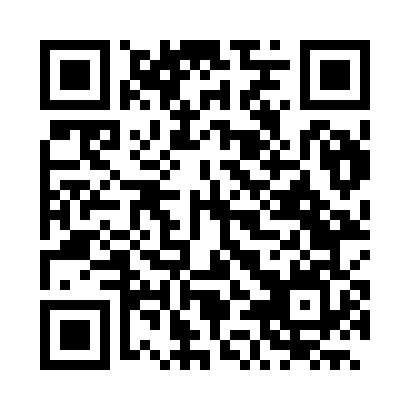 Prayer times for Costa Rica, BrazilWed 1 May 2024 - Fri 31 May 2024High Latitude Method: NonePrayer Calculation Method: Muslim World LeagueAsar Calculation Method: ShafiPrayer times provided by https://www.salahtimes.comDateDayFajrSunriseDhuhrAsrMaghribIsha1Wed4:325:4711:302:465:126:222Thu4:335:4711:292:465:116:223Fri4:335:4811:292:465:116:214Sat4:335:4811:292:455:106:215Sun4:335:4811:292:455:106:206Mon4:345:4911:292:455:096:207Tue4:345:4911:292:445:096:208Wed4:345:4911:292:445:096:199Thu4:345:5011:292:445:086:1910Fri4:355:5011:292:435:086:1911Sat4:355:5011:292:435:076:1812Sun4:355:5111:292:435:076:1813Mon4:355:5111:292:435:076:1814Tue4:365:5111:292:425:066:1815Wed4:365:5211:292:425:066:1716Thu4:365:5211:292:425:066:1717Fri4:365:5211:292:425:056:1718Sat4:375:5311:292:425:056:1719Sun4:375:5311:292:415:056:1720Mon4:375:5311:292:415:046:1621Tue4:375:5411:292:415:046:1622Wed4:385:5411:292:415:046:1623Thu4:385:5511:292:415:046:1624Fri4:385:5511:292:415:046:1625Sat4:395:5511:292:415:036:1626Sun4:395:5611:302:415:036:1627Mon4:395:5611:302:405:036:1628Tue4:395:5611:302:405:036:1629Wed4:405:5711:302:405:036:1630Thu4:405:5711:302:405:036:1631Fri4:405:5811:302:405:036:16